UNIVERSIDADE FEDERAL DE SANTA CATARINA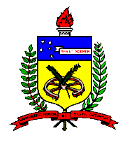 CENTRO DE CIÊNCIAS DA SAÚDEPROGRAMA DE PÓS-GRADUAÇÃO EM NUTRIÇÃOANEXO 5MODELO DE RELATÓRIO DE ATIVIDADES ACADÊMICAS(para alunos do PPGN de turmas anteriores a 2017)Aluno: ______________________________________Curso (mestrado/dourorado): ____________________Ano de ingresso no PPGN: ______________________ATIVIDADES RELACIONADAS AO MESTRADO/DOUTORADO (Descreva as principais atividades desenvolvidas relacionadas ao projeto de mestrado/doutorado, como revisão bibliográfica, coleta de dados, análise de dados, etc. Além disso, descreva a situação das disciplinas cursadas, incluindo nome das disciplinas, situação dos créditos cursados (quantos foram cursados, quantos ainda faltam) e os conceitos obtidos em cada disciplina já cursada até o momento). Neste item também deve ser relatada a previsão da defesa do exame de qualificação ou da defesa de dissertação/tese.ATIVIDADES RELACIONADAS À GRADUAÇÃO (Descreva as principais atividades realizadas relacionadas à graduação, como estágio de docência, participação em bancas, orientações e outras.PARTICIPAÇÃO EM EVENTOS (Descreva os eventos participados, bem como os resumos que foram apresentados de forma oral ou através de pôster, ou ainda palestras ou cursos ministrados).PUBLICAÇÕES NO PERÍODO (Coloque referência completa dos artigos que foram publicados, submetidos ou em estruturação)PUBLICADO OU ACEITO PARA PUBLICAÇÃO (destaque o fator de impacto e o Qualis do periódico)SUBMETIDOS (destaque o fator de impacto e o Qualis do periódico)EM ESTRUTURAÇÃOOUTRAS ATIVIDADES RELEVANTES (Descreva outras atividades que julgar importantes, incluindo a participação em atividades de apoio ao PPGN, bem como atividades profissionais ou outras que achar relevante informar).AVALIAÇÃO DO MESTRANDO/DOUTORANDO (Realize uma síntese avaliativa das atividades desenvolvidas durante o curso de mestrado/doutorado, apontando os principais aspectos positivos e negativos para a sua formação acadêmica).AVALIAÇÃO DO ORIENTADOR (Avaliação do orientador sobre o período em que o aluno está cursando o mestrado/doutorado)DATA E ASSINATURAS (Do mestrando/doutorando e do orientador(a))